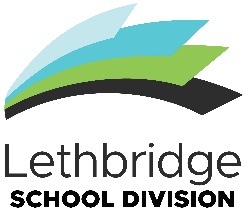 LETHBRIDGE SCHOOL DIVISION 402.11.2.19    Caretaker Staff Evaluation Form      
								Section One		Introduction	Name	     		Location	     		Start Date for Current Position	     		Evaluator (Principal/Vice Principal)      		Date	     	Reason for evaluation:    	Evaluation process for employees new to the Division (indicate period below).		   6 Month Evaluation	   10 Month Evaluation      	Employee request.     	Employee has not developed and implemented a Growth Plan.    	Employee may not be meeting the Support Staff Quality Standards .Section Two		Caretaker Quality Standards FormIn accordance with expectations of the Caretaker position, the employee will be evaluated within the following areas:All areas should be marked as meeting (M) the standard, not meeting (N/M) the standard, or not applicable (N/A). For the purposes of this form, “meeting” describes job performance that meets the standard of performance in each area.  Where areas of “not meeting” standards are identified, a comment must be made. All marked deficiencies must be accompanied by supporting documentation.1.   KEY RESPONSIBILITIESThis position is responsible for completing cleaning and preventative maintenance to a high standard.M	N/M	N/A     	    	    	Deals tactfully with building users.    	    	    	Takes an active role in cleaning the school.    	    	    	Assumes role of Head Caretaker in their absence, if assigned.    	    	    	Completes the rotating shift expectation, if applicable.    	    	    	Good organizational skills.     	    	    	Self-motivated.     	    	    	Knowledgeable in the safe use of a wide variety of chemicals.     	    	    	Carries out directions and duties as assigned. COMMENTS:2.	PERSONAL/PROFESSIONAL QUALITIESM	 N/M          	 	Interpersonal relationships (Caretaking staff, teachers, students, 				public; includes dealing with conflict).          	Team player (with the caretaking team, the school, the community, and the Division).           	Demonstrate the ability to communicate effectively and appropriately.                 Ability to resolve conflict effectively. (Reference: Employee Code of Conduct Appendix A 400.1)           	Use of time (include attendance, punctuality, setting of priorities, 				keeping to schedules).                Initiative (self-directed, takes charge of assigned tasks, requires minimum supervision).                 Maintains appropriate personal hygiene and appearance.                    Promotes an atmosphere of mutual respect and appreciation for individual 	       differences, all staff, students, families, and community members,	            regardless of race, culture, gender, faith, nation, or spoken language,	            within the school division.                 Promotes a welcoming, caring, respectful, and safe work environment.    COMMENTS:3.   POSITION REQUIREMENTS (DAILY CLEANING)M	N/M	N/A    	    	    	Sweeping and damp mopping of all resilient and washroom floors.     	    	    	Vacuuming carpeted areas and entrance mats.     	    	    	Disposing of waste materials to BFI bin.     	    	    	Scrubbing floors with automatic floor scrubber.     	    	    	Buffing floors with electric floor buffer or auto scrubber.     	    	    	Replacing linen towels.      	    	    	Changing fluorescent tubes and lights from an eight-foot ladder.     	    	    	Washing of student’s desks.    	    	    	Spot washing of vertical surfaces.    	    	    	Required glass and window cleaning.    	    	    	Cleaning washroom fixtures, partitions, and mirrors.    	    	        Dry and damp dusting of shelves, countertops, windowsills, picture 				frames, chalk ledges, venetian blinds, etc.COMMENTS:4.   FREQUENCY CLEANING M	N/M	N/A    	    	    	Scrubbing/stripping floors with electric floor machine.      	    	    	Sealing/Waxing floors.     	    	    	Extraction of carpets with carpet extraction equipment.     	    	    	Washing walls in all areas of the school.     	    	    	Washing or foam cleaning of washroom walls and fixtures.    	    	    	High dusting of articles in classrooms.     	    	    	High dusting in all areas including gymnasiums and shop areas.     	    	    	Moving a variety of furniture in school for clean-up.     	    	    	Cleaning of blackboard/whiteboard surfaces. COMMENTS:5.   PREVENTATIVE MAINTENANCEM	N/M	N/A     	    	    	Maintenance of auto scrubber.      	    	    	Emptying of vacuums and completion of maintenance checks.      	    	    	Completing mechanical room safety checks.      	    	    	Checking and changing filter media.      	    	    	Checking and oiling electrical motors, pumps, fans, etc.      	    	    	Check and change drive belts.    	    	    	Replace summit filters on glycol system.     	    	    	Check pressure relief valves on hot water tanks.     	    	    	Operate emergency generator. COMMENTS:6.   ANNUAL CLEANINGM	N/M	N/A     	    	    	Annual cleaning of classrooms, offices, conference rooms, etc.    	    	    	Annual cleaning of student’s desks and furniture.    	    	    	Annual cleaning of student’s lockers.     	    	    	Annual washing of lights and fixtures.     	    	    	Cleaning of washrooms and shower rooms.     	    	    	Cleaning of mechanical and caretaking rooms. COMMENTS:7.   FACILITY MANAGEMENT M	N/M 	N/A    	    	    	Arm and disarm security panel.     	    	    	Operate fire alarm panel.     	    	    	Complete morning opening procedure.    	    	    	Complete evening facility closure check.     	    	    	Operation of snow removal equipment.     	    	    	Use of hydraulic ladder to change lamps and high dusting.     	    	    	Visual safety checks of playground equipment.     	    	    	Completing the rotation shift. COMMENTS:8.   COMMUNITY RELATIONS M	N/M	N/A     	    	    	Open the school for joint use and co-curricular activities.     	    	    	Set up and take down equipment and supplies for joint use and co-				curricular activities. 	COMMENTS:9.    TIME MANAGEMENT	Attendance report attached.M	N/M                   Attends regularly.                Is on time, ready to work at the assigned time.               Sets priorities in collaboration with administration.               Uses time effectively.               Follows assigned schedule.COMMENTS:10.   DECISION		Completes probationary process. 		Improvement plan implemented; employee proceeds to 10-month evaluation.		Employee returns to Growth Plan process.		Employee must submit a Growth Plan within one month.11.   EVALUATOR’S COMMENTSCOMMENTS:12.  EMPLOYEE’S COMMENTSCOMMENTS:As Principal, I have read and approve this evaluation.	_______________________________________		     Principal’s Signature			DateAfter this evaluation has been signed by the principal, the below signatures are necessary:_______________________________________		    Vice Principal’s Signature (if applicable)			Date_______________________________________		Employee’s Signature							Date_______________________________________		Reviewed by Human Resources						Date